Formulario de notas del Equipo Verde    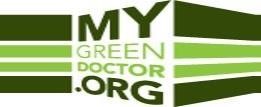 Instrucciones: Use este formulario para registrar lo que se discute y decide en cada reunión de cinco minutos del Equipo Verde.  Lleve una copia de este formulario a cada reunión del Equipo Verde.  Utilice la "Guía de reuniones", que se encuentra en la pestaña "Recursos" de Mi Médico Verde, para saber qué decir y hacer en cada reunión.  Para cada tema, elija una o más personas para que sean responsables del mismo.  Para calificar para el Certificado de la Oficina del Médico Verde: 5 reuniones, 5 pasos de acción, 5 pasos de educación Después de completar el formulario, escanéelo o fotografíelo; luego envíelo a My Green Doctor: tsack8@gmail.com.  Nombre de la oficina de salud: Ciudad, Estado, País:               F___________________________________________________echa: (mes/día/año):       _____________    Número de personas en esta reunión: ____________ Tu dirección de correo electrónico:                                                                                                                      Nombre o iniciales de  Temas discutidos hoy:                   Lo que se decidió:                                                                 Persona responsable:  ______________________         ________________________________________________    ________________  ______________________         ________________________________________________    ________________  ______________________        ________________________________________________    ________________  ______________________        ___________________________________ _____________    ________________  ______________________        ________________________________________________    ________________  ______________________       ________________________________________________    ________________ Pasos actuales o planeados de la educación de mi doctor verde:  ______________________      ________________________________________________     _________________  ______________________      ________________________________________________     _________________  ______________________     ___________________ ______________________________     ________________  ______________________      _________________________________________________     _______________  ______________________     _________________________________________________     ________________  Fecha y hora de su próxima reunión del Equipo Verde:    _____________________________ Ideas de pasos de educación: La pestaña "Recursos" de Mi Doctor Verde tiene folletos y carteles gratuitos, además de un programa de "Consejos del mes" para enseñar en la oficina. Miren también nuestra lista de blogs que pueden convertirse en folletos de oficina o temas de boletines, y los muchos Pasos Educativos en nuestros siete Libros de Trabajo gratuitos.  Notas Formulario 6/2013, revisado 3/2019  